ОТЧЕТо результатах контрольной деятельности органа внутреннего государственного (муниципального) финансового контроля Администрации города Когалыма на 1 января 2024 годаРезультаты контрольной деятельностиИсполнитель:  специалист-эксперт ОМК Администрации города КогалымаОсадчева Татьяна Петровнател. 8 (34667) 93686; OsadchevaTP@admkogalym.ruПояснительная запискаОтдела муниципального контроля Администрации города Когалымак отчёту о результатах контрольной деятельности органа внутреннего муниципального финансового контроля в городе Когалыме за 2023 год	 В соответствии с пунктом 8 федерального стандарта внутреннего государственного (муниципального) финансового контроля «Правила составления отчетности о результатах контрольной деятельности», утвержденного постановлением Правительства Российской Федерации от 16.09.2020 №1478, приказом Министерства финансов Российской Федерации от 01.12.2021 №540  «Об утверждении методических рекомендаций по составлению и представлению отчетности о результатах контрольной деятельности органов внутреннего государственного (муниципального) финансового контроля» сообщаю дополнительную информацию:а) Штатная численность отдела муниципального контроля города Когалыма 7 единиц. Виды контроля, проводимые ОМК:- внутренний муниципальный финансовый контроль в городе Когалыме;- муниципальный контроль в сфере закупок для муниципальных нужд города Когалыма;- муниципальный контроль за сохранностью автомобильных дорог местного значения в границах города Когалыма;- муниципальный жилищный контроль в городе Когалыме; - муниципальный лесной контроль в городе Когалыме;- муниципальный земельный контроль в границах города Когалыма;- муниципальный контроль за соблюдением правил благоустройства в городе Когалыме;- внутренний финансовый аудит.Всего 8 видов контроля. Осуществление мероприятий по проведению внутреннего муниципального финансового контроля в городе Когалыме возложены в соответствии с должностными инструкциями на двух специалистов отдела. Вакантные должности в отделе отсутствуют. 	б) Объем бюджетных средств, затраченных на содержание органа финансового контроля в 2023 году составил 3 927,7 тыс. руб. (в том числе: заработная плата - 2 875,9 тыс. руб.; зарплатные налоги - 877,1 тыс. руб.; обучение - 3,2 тыс. руб.; компенсация лечения - 28,6 тыс. руб.; компенсация проезда в льготный отпуск – 65,9 тыс. руб.; командировочные расходы – 50,1 тыс. руб.; накладные расходы - 26,9 тыс. руб.)в) Объем бюджетных средств, затраченных при назначении (организации) экспертиз, необходимых для проведения контрольных мероприятий, и привлечения независимых экспертов в отчётном периоде отсутствует, в связи с тем, что в прошедшем периоде вышеперечисленные мероприятия не проводились.г) Количество нарушений нормативных правовых документов, выявленных органом контроля в отчётном периоде составило 71 единица, в суммовом выражении это составило 507,3 тысячи рублей.д) О реализации результатов контрольных мероприятий в части:- направленных объектам контроля представлений и предписаний (с последующим контролем их исполнения) в отчётном периоде – нет;- информации, направленной органом контроля в прокуратуру города Когалыма составило 11 (одиннадцать) единиц в соответствии с распоряжением Главы города о предоставлении копий актов проверки;- поданных органом контроля по основаниям, предусмотренным Бюджетным кодексом Российской Федерации, исковых заявлений в суды о возмещении объектом контроля ущерба, причиненного соответственно Российской Федерации, субъекту Российской Федерации, муниципальному образованию, о признании осуществленных закупок товаров, работ, услуг для обеспечения государственных (муниципальных) нужд недействительными – нет;- осуществляемого органом контроля производства по делам об административных правонарушениях, направленного на реализацию результатов контрольных мероприятий - нет;- направленных органом контроля в финансовые органы (органы управления государственными внебюджетными фондами) уведомлениях о применении бюджетных мер принуждения – нет.е) Жалоб и исковых заявлений на решения органа контроля, а также жалоб на действия (бездействие) должностных лиц органа контроля при осуществлении ими полномочий по внутреннему муниципальному финансовому контролю в отчётном периоде нет.На специалистов отдела по финансовому контролю возложена обязанность проводить контроль в соответствии с частью 8 статьи 99 Федерального закона от 05.04.2013 №44–ФЗ «О контрактной системе в сфере закупок товаров, работ, услуг для обеспечения государственных и муниципальных нужд».Контрольное мероприятие проводится с использованием информации, размещенной на официальном сайте Единой информационной системы в сфере закупок в сети «Интернет» www.zakupki.gov.ru, а также на основании информации и документов, предоставленных объектом контроля. Контроль проводится по вопросам:- соблюдения правил нормирования в сфере закупок;- определения и обоснования начальной (максимальной) цены контракта;- соблюдения предусмотренных настоящим Федеральным законом требований к исполнению, изменению контракта, а также соблюдения условий контракта, в том числе в части соответствия поставленного товара, выполненной работы (ее результата) или оказанной услуги условиям контракта;- соответствия использования поставленного товара, выполненной работы (ее результата) или оказанной услуги целям осуществления закупки.Кроме плановых и внеплановых контрольных мероприятий специалисты отдела по финансовому контролю осуществляют профилактические мероприятия для повышения эффективности внутреннего муниципального финансового контроля:- Проводятся методические консультации на местах с казенными, автономными и бюджетными учреждениями города Когалыма (29 учреждений);- В ходе контрольных мероприятий проводятся проверки первичных бухгалтерских документов, на предмет соответствия нормативным, проверяется соответствие документации на бумажных носителях с данными учёта в электронной программе, проводится выборочно инвентаризация товарно-материальных ценностей на местах, проверяется использование вновь приобретённых основных средств в эксплуатации;- В рамках профилактики контрольной деятельности в Учреждения направляются разъяснения законодательства Российской Федерации и правоприменительная практика. Подготавливают проекты (вносят изменения) нормативных правовых документов, по деятельности, связанной с финансовым контролем;- Проводятся анализ и обзор по результатам проведённых контрольных мероприятий, для отражения нарушений установленных и отработанных в ходе проверок;- Специалисты отдела занимаются развитием методов муниципального финансового контроля (проверка трансфертов по субвенциям, проверка иных органов местного самоуправления);  - Рассматривают запросы и обращения по вопросам, входящим в компетенцию финансового контроля отдела муниципального контроля Администрации города Когалыма, дают устные и письменные пояснения;	-  Участвуют в мероприятиях по повышению квалификации специалистов: принимают участие в ВКС, вебинарах и других подобных мероприятиях;	- Участвуют в мероприятиях, имеющих местное, региональное и общероссийское значение: участвуют в опросах, голосованиях, диктантах на актуальные темы и т. д.;	-  Занимаются ведением делопроизводства, формированием документов для передачи в архив по своему виду контроля;	- На постоянной основе организовано изучение нормативно-правовых документов законодательства Российской Федерации, практического опыта работы муниципального финансового контроля других регионов России и прочее.	- Занимаются размещением информации о деятельности финансового контроля в составе отдела муниципального контроля Администрации города Когалыма на сайте Администрации города и в средствах массовой информации.В 2023 году специалисты работали в соответствии с планом контрольных мероприятий, утверждённым распоряжением Администрации города Когалыма от 16.12.2022 №229-р, взаимно заменяя друг друга на период отпусков.  Тем самым обеспечена эффективность общего потока нагрузки и плановых показателей проверок по внутреннему муниципальному финансовому контролю в городе Когалыме.Исполнитель: специалист-эксперт ОМК Администрации города КогалымаОсадчева Татьяна Петровнател. 8 (34667) 93686; OsadchevaTP@admkogalym.ruКОДЫНаименование органа контроляОтдел муниципального контроля Администрации города КогалымДата19.03.2024Периодичность: годоваяпо ОКПО03241313по ОКТМО71883000001по ОКЕИ384Наименование показателяКод строкиЗначение показателяОбъем проверенных средств при осуществлении внутреннего государственного муниципального финансового контроля, тыс. рублей0102 477 616,6из них:по средствам федерального бюджета, бюджета субъекта Российской Федерации (местного бюджета) и средствам, предоставленным из федерального бюджета, бюджета субъекта Российской Федерации (местного бюджета)010/12 467 255,0по средствам бюджетов государственных внебюджетных фондов Российской Федерации (территориальных государственных внебюджетных фондов)010/210 361,6Объем проверенных средств при осуществлении контроля в сфере закупок, предусмотренного законодательством Российской Федерации о контрактной системе в сфере закупок товаров, работ, услуг для обеспечения государственных и муниципальных нужд (из строки 010)01113 539,5Выявлено нарушений при осуществлении внутреннего муниципального финансового контроля на сумму, тыс. рублей020507,3из них:по средствам федерального бюджета, бюджета субъекта Российской Федерации (местного бюджета) и средствам, предоставленным из федерального бюджета, бюджета субъекта Российской Федерации (местного бюджета)020/1507,3по средствам бюджетов государственных внебюджетных фондов Российской Федерации (территориальных государственных внебюджетных фондов)020/200,0Выявлено нарушений при осуществлении контроля в сфере закупок, предусмотренного законодательством Российской Федерации о контрактной системе в сфере закупок товаров, работ, услуг для обеспечения государственных и муниципальных нужд (из строки 020)02100,0Количество проведенных ревизий и проверок при осуществлении внутреннего муниципального финансового контроля, единиц03013в том числе:в соответствии с планом контрольных мероприятий03111внеплановые ревизии и проверки0322Количество проведенных выездных проверок и (или) ревизий при осуществлении внутреннего муниципального финансового контроля, единиц0408в том числе при осуществлении контроля в сфере закупок, предусмотренного законодательством Российской Федерации о контрактной системе в сфере закупок товаров, работ, услуг для обеспечения государственных и муниципальных нужд (из строки 040)0411Количество проведенных камеральных проверок при осуществлении внутреннего муниципального финансового контроля, единиц0505в том числе при осуществлении контроля в сфере закупок, предусмотренного законодательством Российской Федерации о контрактной системе в сфере закупок товаров, работ, услуг для обеспечения государственных и муниципальных нужд (из строки 050)0510Количество проведенных обследований при осуществлении внутреннего муниципального финансового контроля, единиц0600в том числе в соответствии с планом контрольных мероприятий0610внеплановые обследования0620Руководителя органа контроля(уполномоченное лицо органа контроля)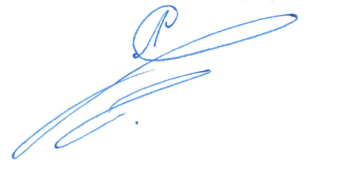    С.В. Панова(подпись)(фамилия, имя, отчество (при наличии)Руководитель органа контроля(уполномоченное лицо органа контроля) С.В. Панова(подпись)(фамилия, имя, отчество (при наличии)